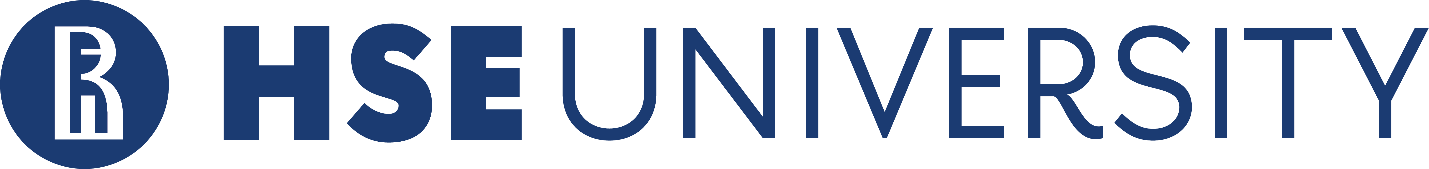 Università Nazionale di Ricerca Scuola Superiore di EconomiaScuola di Lingue StraniereCentro di Seconde Lingue StraniereConvegno Internazionale per Studenti e RicercatoriLINGUA E CULTURA ITALIANA: SOFT POWER NEL XXI SECOLOMosca, 11 aprile, 2024Условия участияДля выступления на конференции с докладом необходимо заполнить форму регистрации, включая поле аннотации доклада (до 500 знаков), до 15 марта 2024 года.Для участия в конференции в качестве слушателя необходимо заполнить форму регистрации на сайте конференции до 8 апреля 2024 г.Все доклады будут проходить обязательный отбор в научной комиссии конференции.По итогам конференции будет издан электронный сборник научных трудов. В сборнике будут опубликованы только те доклады, которые были оформлены согласно критериям и допущены научной комиссией.Для публикации необходимо отправить свой доклад, оформленный в соответствии с требованиями, до 15 мая 2024 г. на адрес ildolcepotere@mail.ruСправки о публикации доклада выдаются в Центре вторых иностранных языков Школы иностранных языков по запросу. Все участники конференции, которые выступят с докладом, получат информационное письмо о публикации сборника дополнительно.